Allegato modello fac simile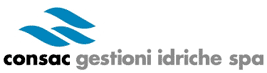 									                                         Spett.le		Consac gestioni idriche spa                                 PEC: appaltiserviziefornitureconsac@arubapec.it	                       OGGETTO: Avviso pubblico di manifestazione di interesse finalizzato a individuare operatori economici da invitare alla successiva procedura negoziata di importo inferiore alla soglia comunitaria per l’affidamento biennale dell’appalto del servizio di monitoraggio, gestione e assistenza relativo alla sicurezza informatica dell’infrastruttura tecnologica di Consac gestioni idriche s.p.a.Il/LA SOTTOSCRITTO …………………………………………………………………………………………….…………NATO/A A ……………………………………………………………… IL ………………….……………………………CODICE FISCALE …………………………………… RESIDENTE A  …………………………………………………..IN QUALITA’ DI LEGALE RAPPRESENTANTE DELLA DITTA……………………………………………………………………………………………….……………………………...CON SEDE A ………………………….. IN VIA/C.SO/PIAZZA …………………………………………… CODICE FISCALE ………………………………….… PARTITA IVA ………………………………….…………….. TEL…………………………………………………………. FAX ……………………………………………………. PEC……………………………………………… E MAIL …………………………………………………..…………..Visto l’avviso esplorativo per manifestazione di interesse a partecipare alla procedura di affidamento che si terrà tramite piattaforma telematica https://consac.acquistitelematici.it/ del servizio in oggetto;COMUNICAdi essere interessato a partecipare alla procedura ex art. 1 comma 2 lett. b) della legge n. 120/2020 di conversione del d.l. n. 76/2020 come modificata dal d.l. n. 77/2021 convertito con la legge n. 108/2021 in deroga all’art. 36 comma 2 del codice per l’affidamento dell’appalto specificato in oggetto in qualità di:Impresa individualeSocietà commercialeSocietà Cooperativa iscritta all’Albo delle cooperativeConsorzio stabileRiunione Temporanea di Imprese o Consorzio, costituiti o da costituire (indicare denominazione, ragione sociale e sede legale di ciascun soggetto partecipante al RTI o consorzio, la ditta individuata quale mandataria, le parti del servizio eseguite dalle singole imprese)_________________________________________________________ e che nessuna delle imprese indicate partecipa in qualsiasi altra forma alla presente gara;Consorzio – anche stabile – (indicare denominazione e sede legale delle ditte consorziate per le quali si concorre e di quelle indicate quali esecutrici del servizio) _____________________________________________________________ e che nessuna delle imprese indicate partecipa in qualsiasi altra forma alla presente gara;Consorzio di Cooperative iscritte all’Albo delle cooperative;Riunione Temporanea di cooperative iscritte all’Albo delle cooperative;Concorrente che si avvale di impresa ausiliariaOperatore economico stabilito in altro Stato membro Avvalendosi delle disposizioni in materia di autocertificazione di cui agli artt. 46 e 47 del D.P.R. n.445/2000 e consapevole delle sanzioni penali previste dall’art.76 del citato D.P.R. n.445/2000 per le ipotesi di falsità in atti e dichiarazioni mendaci, nonché delle conseguenze di cui all’art.75, co.1, del medesimo D.P.R., sotto la propria personale responsabilitàD I C H I A R ADi manifestare l’interesse a partecipare alla procedura di affidamento che si terrà tramite la piattaforma https://consac.acquistitelematici.it/ per l’affidamento dell’appalto in oggetto;Che la ditta è iscritta nel Registro delle Imprese della Camera di Commercio di ……………………..………………………………………… (o equivalente nel caso di impresa soggetta ad obblighi di iscrizione diversa) per il tipo di attività corrispondente all’oggetto della presente indagine esplorativaNumero di iscrizione 	Data di iscrizione	 	Forma giuridica	 	di essere in possesso dei requisiti generali di cui all’art. 80 del D.Lgs. 50/2016 s.m.i.;di essere in possesso dei requisiti di idoneità professionale, di capacità economico-finanziaria e tecnico-professionale come declinati nell'avviso pubblico di manifestazione di interesse;di essere consapevole che la presente indagine ha carattere esplorativo, e non vincola in alcun modo la stazione appaltante che potrebbe, a proprio insindacabile giudizio, anche non dar seguito all'affidamento ovvero potrebbe sospendere, annullare o modificare, in tutto in parte il procedimento avviatodi aver preso visione dell’informativa relativa al trattamento dei dati personali, riportata nell’avviso pubblicoAUTORIZZA……………………………………. ad utilizzare il seguente indirizzo PEC …………………………….. quale mezzo di trasmissione e/o comunicazioneData __________________Timbro e Firma______________________Attenzione: ALLEGARE LA FOTOCOPIA DI UN DOCUMENTO DI IDENTITÀ IN CORSO DI VALIDITÀ DEL DICHIARANTE (TRANNE NEL CASO DI SOTTOSCRIZIONE CON FIRMA DIGITALE)FIRMAil presente documento informatico è stato sottoscritto con firma digitale (artt.20 e 24 del D.Lgs. 82/2005 CAD) dal signor _______________________________________